CONSERVATION FORESTS AND LANDS ACT 1987VARIATION OF THE CODE OF PRACTICE FOR TIMBER PRODUCTION 2014 (No.1/2021)I, Lily D'Ambrosio, Minister for Energy, Environment and Climate Change, vary the Code of Practice for Timber Production 2014, in accordance with Part 5 of the Conservation, Forests and Lands Act 1987, in the manner set out in this instrument.Dated: 1 November 2021Responsible Minister:HON. LILY D'AMBROSIO MPMINISTER FOR ENERGY, ENVIRONMENT AND CLIMATE CHANGEPart 1PreliminaryPurposesThe purpose of this instrument is to vary the Code of Practice for Timber Production 2014, notice of the making of which was published in Victoria Government Gazette S390 on 28 October 2014.CommencementThe variation of the Principal Code takes effect on the date that is 14 days after the date on which this instrument or notice of the variation effected by this instrument is published in the Government Gazette.Principal CodeIn this instrument, the Code of Practice for Timber Production 2014 is called the Principal Code.Incorporated documentsMatters contained in the document known as the Management Standards and Procedures for timber harvesting operations in Victoria’s State forests 2021, as in force at the date of this instrument, are incorporated into the Principal Code in accordance with section 1.2.8 of the Principal Code (as substituted by this instrument) and in accordance with other provisions in the Principal Code that refer to the Management Standards and Procedures.Any matter contained in the documents known as the Management Standards and Procedures for timber harvesting operations in Victoria’s State forests 2014 and the Planning Standards for timber harvesting operations in Victoria’s State forests 2014 in Appendix 5 to the Management Standards and Procedures for timber harvesting operations in Victoria’s State forests 2014, as incorporated into the Principal Code immediately prior to the commencement of this instrument, is no longer incorporated into the Principal Code from the commencement of this instrument.
Construction of this instrumentIn this instrument, if a clause requires more than one instance of a term or expression to be substituted with another term or expression, unless the clause otherwise requires:It applies to each relevant instance of that term or expression in the section of the Principal Code identified in that clause, whether or not the term is bolded or capitalised; andIt applies so that the term or expression is bolded or capitalised in the same manner as the term for which it is substituted.Paragraph (1)(b) does not apply to require that a term be formatted with bolding or without bolding if clause 6 of this instrument otherwise requires.Part 2Variation of the Code of Practice for Timber Production 2014Style In the Principal Code, in relation to each term or expression defined in the Glossary to the Principal Codefor every occurrence of that defined term or expression in the Principal Code that is not formatted with bolding substitute that defined term formatted with bolding;if a defined term or expression is capitalised in the Glossary, for every occurrence of that defined term or expression in the Principal Code that is not formatted with capitalisation substitute that defined term formatted with capitalisation as it appears in the Glossary. Clause (1) applies to the formatting of the terms and expressions in text to be inserted into the Principal Code by this instrument, and prevails in the event of any inconsistency with any other clause of this instrument. In the column titled "Section" of Table 1 in section 1.3 of the Principal Code, for each reference to a section number that is not otherwise amended by this instrument, substitute that same section number formatted with bolding.Headings in the Principal Code, whether or not inserted, amended or substituted by this instrument, are to be formatted in accordance with the heading styles as shown in the Schedule to this instrument.Except as otherwise provided by this instrument, amendments to be made to the Principal Code by this instrument are intended to be made in the same style as the relevant section of the Principal Code currently appears in that Code; Except as otherwise provided by this instrument, including by being shown in a different font than the balance of this instrument, text that is to be inserted or substituted into the Principal Code by this instrument:is to be in font type Arial, size 9, if it is within a Table in the Principal Code;is to be in font type Arial, size 10, if it is in the body of the Principal Code and is not within a Table. GlossaryFor the heading to the Glossary to the Principal Code for "Glossary" substitute "Glossary:".In the Glossary to the Principal Code omit "The first time a word from this glossary appears on each page, it has been highlighted in bold.";after "used" (where first occurring) insert "in this Code and the Management Standards and Procedures".In the Glossary to the Principal Code insert the following definitions in the appropriate alphabetical position"'Aboriginal cultural heritage' has the same meaning as in the Aboriginal Heritage Act 2006.'Action Statement' means an action statement prepared under Part 4 of the Flora and Fauna Guarantee Act 1988.'approved road' means the section of road or extent of a significant road improvement operation to be constructed within Special Protection Zone that is approved by the Minister or delegate in accordance with a provision of this Code and its incorporated document the Management Standards and Procedures providing for or enabling the grant of that approval.'approved stream crossing', as used in section 3.4.1.8 and 3.4.1.12 of this Code, means a stream crossing the construction of which has been approved by the responsible authority in accordance with a planning scheme or a permit issued under a planning scheme.

'Ash' means any one or more of Mountain Ash (Eucalyptus regnans), Alpine Ash (Eucalyptus delegatensis) or Shining Gum (Eucalyptus nitens).‘Ash forest green patch exclusion area’ means an area that is protected in accordance with cl 8.1.8 of the Management Standards and Procedures. Ash forest green patch exclusion areas are a type of exclusion area.‘Ash habitat tree exclusion area’ means an area that is protected in accordance with cl 8.1.9 of the Management Standards and Procedures. Ash habitat tree exclusion areas are a type of exclusion area.'Box Ironbark' means forest characterised by a canopy of box, ironbark and gum-barked eucalypts, growing to 25 m in height, over a sparse understorey of wattles, small-leaved and prostrate shrubs, herbs and grasses. The main trees are White Box (Eucalyptus albens), Red Box (Eucalyptus polyanthemos), Red Ironbark (Eucalyptus tricarpa), Mugga Ironbark (Eucalyptus sideroxylon), Yellow Gum (Eucalyptus leucoxylon) and Red Stringybark (Eucalyptus macrorhyncha). In some areas they may grow with, or be replaced by, Yellow Box (Eucalyptus melliodora), Long-leaf Box, Silver Bundy (Eucalyptus nortonii), Forest Red Gum (Eucalyptus tereticornis), Coast Grey Box (Eucalyptus bosistoana), Gippsland Grey Box (Eucalyptus bosistoana), Grey Box (Eucalyptus microcarpa), Blue Box (Eucalyptus baueriana) and Yellow Stringybark (Eucalyptus muelleriana). ‘buffer’ means a protective margin of vegetation which may be applied to a feature or value, and is generally excluded from any timber harvesting operations. Buffer width or radius is defined as the horizontal distance from which various timber harvesting operations are excluded.'Central Highlands FMAs' means those parts of the Central Gippsland, Central and Dandenong FMAs which fall within the Central Highlands Regional Forest Agreement boundary as described in the Central Highlands Regional Forest Agreement and defined by the spatial information in the RFA25 layer in the Victorian Spatial Data Library.‘compartment’ means a specific area of State forest usually bounded by natural features.  One compartment is often broken up into several coupes.‘confluent stream’ means the same as temporary stream.‘cording’ means log material, eucalypt and non-eucalypt, with a diameter greater than 15cm placed in a corduroy fashion on landings and snig tracks to distribute machine loading over a larger area.‘coupe-access road’ means a temporary road constructed to link existing permanent roads to in-coupe roads.‘crown’ in relation to trees, means the main canopy of a tree, including the main branches and leaves.  ‘crown’ in relation to roading, means the slope of a road surface to the outside for drainage.'dead Ash tree' in relation to Leadbeater's Possum Habitat means a tree that is obviously (physiologically) dead.  It must be self-supporting (rooted into the ground) and would remain standing should any supporting material be removed.  Dead Ash trees must be more than 6 m in height and greater than 1.5 m in diameter at breast height over bark (DBHOB), measured at 1.3 m above natural ground level, on the up-slope side of the tree. Dead Ash trees must be one of the Ash species and where species cannot be determined, all dead eucalypts in coupes dominated by Ash species are assumed to be Ash. 'Dead' (other contexts) means a self-supporting (rooted into the ground) tree that is physiologically dead.'Department' has the same meaning as in the Conservation, Forests and Lands Act 1987.'diameter' means the width measurement of a tree or log. On a standing tree it is taken as the diameter at breast height over bark (DBHOB), which is measured at 1.3 m above ground on the up-slope side of the tree.'ecological vegetation class (EVC)' means an area delineated and published by the Department (available on data.vic.gov.au) that contains one or more native plant communities with similar floristic, life form and ecological characteristics and represents a grouping of broadly similar environments such as biogeographic range, and although differing in species, have similar habitat and ecological processes operating.'even-aged' means forests or stands that are predominantly of the one age. Usually originating as a result of a wildfire or timber harvesting activity.'existing road' means a permanent or temporary road of any class that with or without road maintenance may be used for timber haulage. A road is not considered an existing road if road construction or significant road improvement operations are required for it to be usable for haulage.'forest disease control area' means an area identified by either the managing authority, Secretary or delegate that contains a known forest disease such as Cinnamon Fungus (Phytophthora cinnamomi) and Root Rot (Armillaria) or Myrtle Wilt (Chalara australis).'Forest Management Area (FMA)' means a territorial unit for planning and management of State forests in Victoria.  The approximate location and extent of FMA boundaries are defined by the Department’s corporate spatial dataset FMA25.'Forest Management Zoning Scheme (FMZS)' means an administrative planning scheme comprising zones that set priorities and permitted uses in different parts of State forest. The FMZS is established by the Forest Management Plans, which are working plans pursuant to section 22 of the Forests Act 1958.'fuel hazard rating' is as defined by the Department’s Overall fuel hazard assessment guide. 'General Management Zone (GMZ)' means the component of the Forest Management Zoning Scheme (FMZS) managed for a range of uses and values, with sustainable timber production a major use.'Gippsland FMAs' means those parts of the Central Gippsland, North East and Tambo FMAs which fall within the Gippsland Regional Forest Agreement boundary as described in the Gippsland Regional Forest Agreement and defined by the spatial information in the RFA25 layer in the Victorian Spatial Data Library. 	'growth stage' means the system used to describe the life cycle of trees based mainly on crown form – the main growth stages being regeneration, regrowth, mature and senescent.'haulage' means transporting of timber on temporary or permanent roads.'heathland' means ecosystems that are characterised by a dense layer of small-leafed shrubs, usually 1-2 m tall, over a ground layer of sedges, coarse lilies, rope-rushes, prostrate shrubs and herbs.  In most places there are occasional small, short-trunked, spreading trees, to 15 m tall, which may form a sparse canopy on deeper soils.  ‘historic place’ means a building, a garden, a tree, the remains of a ship or part of a ship, an archaeological site, a precinct, a site or the land associated with any of these things that has aesthetic, archaeological, architectural, cultural, historical, scientific or social heritage significance. It includes places identified as historic places in the Forest Management Zoning Scheme and places and objects registered under the Heritage Act 2017. It does not include Aboriginal cultural heritage (which is separately referred to in this Code).'hollow bearing tree' in the context of Zone 1A habitat, means living mature or senescent trees of Ash eucalypt species containing hollows. Hollow bearing tree in the context of Zone 1B habitat means dead Ash trees, and living mature or senescent trees of Ash eucalypt species containing hollows.'Indigenous Land Use Agreement' has the same meaning as in the Native Title Act 2003 (Cth).'in-coupe road' means a timber extraction road of class 5E or above (see MSP Table 20 Road classification system) constructed specifically for use during harvesting and associated activities and usually closed at the completion of timber harvesting operations. It is located completely within the approved coupe boundary.'land manager' means the government department, agency, corporation or statutory authority responsible for managing public land for or on behalf of the Crown.'landowner' means the person who is the owner or authorised occupier of freehold land.‘Land Use Activity Agreement’ has the same meaning as in the Traditional Owner Settlement Act 2010.'large tree' means a living tree of any species that has a diameter at breast height over bark (DBHOB) equal to or greater than 2.5 metres. ‘management area’ means any area of land which the Code or the Management Standards and Procedures identifies as subject to a management action or mandatory action to apply a management area, and includes any area of land delineated or identified on the Forest Coupe Plan as a management area.  A reference to a management area preceded by a value is a reference to a management area required to be applied by a provision that protects that value.'matting' means smaller head material (branches), bark or other vegetation that is used to cover cording on snig tracks and landings.‘mature’ means a growth stage of trees. Mature Ash species have the following characteristics, in order of assessment priority. Note that no single characteristic defines maturity on its own, although the first characteristic (apical dominance) holds the most significant assessment weight:Lack of clear apical dominance within the upper crownPresence of permanent shaping branches with diameters at least one third of the bole diameter at their junction with the bole (clear of collar)Shaping branches are not related either to the presence of long-term natural gaps in the canopy, or to an open grown tree position. In the case of a natural gap, such branches often occur only on one side of the tree, and the ‘assessment weight’ given to this characteristic may need to be downgraded (i.e. the need for other indicators increases as part of the overall assessment)The shaping branches contribute significantly to lateral crown shape and may be competing with other shaping branches for tree height position, creating a rounded crown appearance (related to (i) above)Apical dominance will also cease at the shaping branch level (having reached maximum length), and can induce secondary (epicormic) branch development along shaping branches, andSome branch death (dieback) and breakage is typical, but not a dominant feature. This loss of leaf area (photosynthetic capacity) can also induce secondary (epicormic) growth to replace lost photosynthetic capacity.Diameters of early mature trees may occur between 90 to 200 cm DBHOB, with typical heights of 50 to 100 m. Diameters of full mature trees may be expected between 150 to 300 cm, with typical heights of 60 to 100 m. This overlap of ranges between trees in different stages indicates why diameter and height are not good indicators of growth stage.'merchantable' means a tree or part of a tree from which saleable forest produce can be obtained.'mixed species' means mountain mixed species, alpine mixed species, foothill mixed species or coastal mixed species.'Montane Riparian Thicket (MRT)' means an area containing at least 40 % canopy cover of Mountain Tea-tree (Leptospermum grandifolium).  Where other rainforest canopy species are present MRT is sometimes confused with rainforest.  However, areas with 40 % or more Mountain Tea-tree canopy cover are defined as MRT not rainforest.  Key understorey species typically consist of a cover of 5 % Mountain Pepper (Tasmannia lanceolata), 1 % Common Bird-orchid (Chiloglottis gunnii s.l.), 40 % Red-fruit Saw-sedge (Gahnia sieberiana) and Billabong Rush (Juncus usitatus), 1 % of at least 2 of either Mountain Club-sedge (Isolepis subtilissima) or Tasman Flax-lily (Dianella tasmanica) or Forest Sedge (Carex alsophila), 20 % of at least 3 of either Common Finger-fern (Grammitis Billardierei) or Hard Water-fern (Blechnum nudum) or Mother Shield-fern (polystichum proliferum) or Fishbone Water-fern (Blechnum wattsii), 5 % Austral King-fern (Todea Barbara) or Soft Tree-fern (Dicksonia Antarctica), 1 % Kangaroo Fern (Microsorum pustulatum ssp. Pustulstum) or Alpine Filmy fern (Hymenophyllum pelatum) and 20 % Bryophytes/Lichens.  ‘Natural Resource Agreement’ has the same meaning as in the Traditional Owner Settlement Act 2010.'North East FMAs' means those parts of the North East, Benalla-Mansfield and Central FMAs which fall within the North East Regional Forest Agreement boundary as described in the North East Regional Forest Agreement and defined by the spatial information in the RFA25 layer in the Victorian Spatial Data Library. 'old growth' means forest which contains significant amounts of its oldest growth stage - usually senescent trees - in the upper stratum and has been subject to any disturbance, the effect of which is now negligible. For a stand to qualify as old growth, the regrowth growth stage, if present, must be sparse (less than 10% of the total crown cover of the stand). Negligibly disturbed forest is that in which disturbance is known to have occurred, but the disturbance is unlikely to have altered the structure (growth stage and crown cover) or the usual species composition which characterises a given vegetation class; or, if the alteration did occur in the past, it is no longer measurable.'outrows' means roughly parallel, narrow corridors within a coupe from which all trees are harvested to allow access and egress by the harvesting machinery.'overwood' means mature trees that are taller than trees at a lower level. 'permeability' means the ability of soils to directly absorb water. Soils with high permeability and low potential for overland flow are able to directly absorb large quantities of water without producing any significant run-off. These soils will be generally well structured with a friable surface and a high organic matter content. Soils with low permeability and high potential for overland flow will not readily absorb heavy falls of rain nor small surface flows of water. The soils will be generally poorly structured with poorly defined aggregation.'planned burning' has the same meaning as in the Code of Practice for Bushfire Management on Public Land 2012.'population' means a group (2 or more) of individuals of the same species that are demographically, genetically, or spatially distinct from other groups of individuals.‘protection area’ means any area of land which the Code or the Management Standards and Procedures identifies as subject to a mandatory action or a management action to apply a protection area, and includes any area of land delineated or identified on the Forest Coupe Plan as a protection area. Timber harvesting operations are excluded from such areas by this Code (unless an exemption or approval is granted for particular operations in accordance with this Code).'rare' in so far as it relates to biodiversity, means a group of species that are scarce, infrequently encountered, or very uncommon.‘Recognition and Settlement Agreement’ has the same meaning as in the Traditional Owner Settlement Act 2010.'Recovery Team (Regent Honeyeater)' means a team of experts established to guide, evaluate, review progress, and implement recommendations which may arise from research under the Regent Honeyeater Action Statement.‘regeneration’ in relation to a growth stage of trees. Eucalypt seedlings that haven’t reached reproductive maturity (typically less than 10 years old) are classified as regeneration.‘Register of Land Use Activity Agreements’ is the register created by section 67 of the Traditional Owner Settlement Act 2010.‘regrowth’ in relation to a growth stage of trees. Regrowth eucalypts have narrow, conical crowns (pointed) with relatively high individual crown densities. The majority of branches lie at an acute angle to the main stem and overall height is still increasing. ‘regularly used sites (Regent Honeyeater)’ means a site known to have been used by Regent Honeyeaters at some time in at least three of the past six years. 'reproductive maturity' means the life stage when an organism can reproduce.  In the case of trees it means when a tree can set enough seed to repopulate the area occupied by the parent tree if the parent tree were removed. Ash species typically reach reproductive maturity after 10 years of age.'restricted access catchments' means catchments managed by agreement between Melbourne Water and the Department.'road' means an area of land generally developed for the purpose of the driving or riding of motor vehicles.'road construction' means the establishment and extension of a new road or new section of road; this does not include road maintenance or significant road improvement operations on already existing temporary or permanent roads.'road maintenance' means works designed to restore the serviceability of the surface, drainage and verges of an existing temporary or permanent road to the condition of its original road class and within the original road footprint. Road maintenance works include:i.	Grading / re-forming road carriage way surface;ii.	Re-surfacing / re-sheeting / or armouring carriage way surface with rock;iii.	Clearing table-drains and culverts to maintain water runoff; iv.	Blading-off of roads, where measures are in place to prevent adverse impacts on water quality; andv.  	the management of sight lines and road drying by the cutting of vegetation within the road verge to the maximum allowable width for original intended road class.'road works' includes road construction, significant road improvement operations and road maintenance.'run-off' with regard to road construction, means a short graded channel angled away from road edges to divert road drainage water off the road into undisturbed vegetation. Sometimes called a mitre drain.'sanctioned road' means a road authorised by the managing authority to be constructed for the purpose of coupe access within buffers or filters identified in a Forest Coupe Plan.‘Seasonally Closed Road’ means a road which is temporarily closed on a seasonal basis usually for environmental reasons, under s 21(1A) of the Forests Act 1958. Note: The Secretary, as a relevant State road authority, may also close a roadway or pathway, or part of a roadway or pathway, for a particular period during the year under provisions in the Road Management Act 2004.  'senescent' means a growth stage of trees. Senescent eucalypts are characterised by dead branches and declining crown leaf area, with the trunk of the tree likely to contain burls and bumps.  The top of the tree is invariably broken off with the remaining crown more than 95 % secondary, being composed of branches of epicormic origin.  'significant road improvement operations' means operations on an existing road that:i.	improve the road to a higher road classification (e.g., 5D to 5B); and/or ii.	correct excess adverse (uphill >10%) and/or favourable (downhill >15%) road grades; and/oriii.	widens and/or correct the geometry of existing corners beyond the minimum clearance widths of a higher road class; and/oriv.	requires removal of native vegetation greater than the following thresholds:0.5 ha of native vegetation in an EVC with Bioregional Conservation Status of Endangered, Vulnerable or Rare: and1 ha of native vegetation in an EVC with Bioregional Conservation Status of Depleted or Least Concern.In general, these works include operations such as major resurfacing, major corner widening, significant bridge or other stream crossing structure works, including bridge replacement. 'Sites of Significance for Rainforest' means areas designated by the Department in a spatial layer held in the Victorian Spatial Data Library as containing the most significant rainforest stands. 'Special Management Zone (SMZ)' means a component of Forest Management Zoning Scheme (FMZS) which are managed to conserve specific features and values, while catering for sustainable timber production and other utilisation activities under certain conditions, specified in SMZ plans. 'Special Protection Zone (SPZ)' means a component of Forest Management Zoning Scheme (FMZS) which are managed primarily for conservation values, forming a part of Victoria’s Comprehensive, Adequate and Representative reserve system. Timber harvesting operations are generally excluded from SPZ.‘Special Water Supply Catchment Area’ has the same meaning as in the Catchment and Land Protection Act 1994.‘temporary effluent’ has the same meaning as temporary stream.'uneven-aged' means forests or stands where at least two distinct age groups of trees are present. 'verified' means verified by the Secretary or managing authority. Verification must occur in accordance with any guidelines approved by the Secretary for this purpose from time to time, or (if no such guidelines exist for the relevant value) by any other method as the Secretary or managing authority (as the case requires) determines to be appropriate."In the Glossary to the Principal Code, for the definition of:"agroforestry" substitute"'agroforestry' means the simultaneous and substantial production of forest and other agricultural products from the same land unit (defined in the Victoria Planning Provisions).";"approved" substitute"‘approved’ means unless otherwise stated a thing, action, plan or practice that is:i.	in the case of State forest, approved by the Minister or delegate in accordance with a provision of this Code and its incorporated document the Management Standards and Procedures that provides or enables the grant of an approval; andii.	in the case of private land, approved by the responsible authority (usually local government) in accordance with a planning scheme or a permit issued under a planning scheme.";"authorised officer" substitute"'authorised officer' has the same meaning as in the Conservation Forests and Lands Act 1987.";"biodiversity" substitute"‘biodiversity’ has the same meaning as in the Flora and Fauna Guarantee Act 1988.";"code" substitute"'Code' means the Code of Practice for Timber Production 2014 (amended 2021).";"coupe" substitute"'coupe', in relation to:i.	"State forest", as defined in the Sustainable Forests (Timber) Act 2004, has the same meaning as in that Act; and ii.	any other land, means a single area of forest or plantation of variable size, shape and orientation from which timber is harvested in one operation.";"coupe diary" substitute"'coupe diary' is the document by that name that forms part of the Forest Coupe Plan and can be used to record entries relevant to the management of timber harvesting operations and subsequent silvicultural treatment. Entries can be made by the harvesting entity, supervising forester, the contractor/logging team leader or other contractors signed into the coupe.";"coupe driveway" substitute"'coupe driveway' means a temporary coupe access road established to provide access to a timber harvesting operation.  For planning purposes, a coupe driveway is a coupe access road less than 500 m long.  Coupe driveways are considered part of a coupe.""delegate" substitute"'delegate' means a person (including a person by reference to their position or role) to whom the Minister or Secretary, as the case requires, has delegated the relevant power, duty or function under Part 2 of the Conservation, Forests and Land Act 1987 or has been authorised by the Minister to consider applications sought in accordance with the Code and the Management Standards and Procedures.”; "domestic" substitute"‘domestic’ (firewood) means firewood that is collected for personal use and is not sold to a third party or used in a commercial enterprise."; "drainage lines" substitute"‘drainage lines’ means depressions that have visible evidence of periodically flowing water (including obvious sedimentation or other clear evidence of overland flow) that feed into temporary or permanent streams. A defined channel may or may not be present. Visible water flow would be expected after storm events or briefly in the wettest times of the year. Distinctive riparian vegetation is not likely to be present.Artificial drainage lines that do not discharge directly into waterways are not considered within the above definition.In native forests, drainage lines will generally be protected from harvesting by a filter strip (Glossary Figure 1). Refer to the Management Standards and Procedures.Glossary Figure 1 – Drainage Lines in Native ForestsThis figure demonstrates the use of filter strips and modified harvesting to minimise soil disturbance within drainage lines. Note: Diagram not to scale. Zone widths vary according to circumstances.";"exclusion area" substitute"‘exclusion area’ means any area where timber harvesting operations are required to be excluded by the Code or the Management Standards and Procedures, but do not include Special Protection Zones and protection areas. For the avoidance of doubt, buffers, Ash forest green patch exclusion areas and Ash habitat tree exclusion areas are also exclusion areas.”;"fauna" substitute"‘fauna’ has the same meaning as in the Flora and Fauna Guarantee Act 1988.";"filter strip" substitute"‘filter’ or ‘filter strips’ means an area of vegetated ground adjacent to a forest attribute (where merchantable overstorey may have been removed, if present), designated to minimise soil disturbance and/or disturbance to the forest attribute. Trees may be felled from within a filter or filter strip subject to certain conditions, however machinery entry is not permitted unless related to sanctioned activities.";"flora" substitute"‘flora’ has the same meaning as in the Flora and Fauna Guarantee Act 1988.";"habitat tree" substitute"‘habitat tree’ includes living trees or dead stags, and often contains hollows that are suitable shelter and/or nesting sites for animals such as possums and parrots. In certain circumstances habitat trees are required to be identified and protected from timber harvesting operations to provide habitat or future habitat for wildlife. The Code and Management Standards and Procedures contain additional criteria that habitat trees must satisfy for the purposes of particular clauses.";"hollow" substitute"‘hollow’ means an opening in the trunk or branches of a tree.  Hollows often form after a branch dies and falls off a tree. Hollows must have an entrance diameter in excess of 4 cm and not have a height in excess of 30 cm. However, in the context of Leadbeater’s Possum habitat hollows are cavities formed in the trunk or branches of a live or dead Ash tree. They are formed in Ash eucalypt trees through a variety of processes but are generally related to ageing and decay, although physical injury and insect damage may also contribute. They vary in size, both in cavity opening diameter and cavity depth and volume, from small openings of 4 - 8 cm to very large with entrance diameters of 18 - 30 cm or more.";  "landscape sensitivity area" substitute"‘Landscape sensitivity area’ means areas listed within the Management Standards and Procedures section 5.2 and Table 17 - Landscape management prescriptions. Landscape sensitivity areas generally have a high scenic quality and visual sensitivity and are usually areas that are readily visible from high-usage recreational facilities such as look-outs, walking tracks, tourist roads, or campsites."local government" substitute"‘local government’ means the responsible authority. Note that the term local government has been used throughout this Code for ease of reader use, however it is the responsible authority (which is usually the local government) that administers the operation of the Code on private land and for plantations."; "Management Standards and Procedures" substitute"‘Management Standards and Procedures’ means the Management Standards and Procedures for timber harvesting operations in Victoria’s State forests, 2021.";"managing authority" substitute"‘managing authority’ means a person or body responsible for the planning and management of a timber harvesting operation. In State forests, VicForests is the managing authority for timber harvesting operations.";"Minister" substitute"‘Minister’ means the Minister responsible for Part 5 of the Conservation, Forests and Lands Act 1987.";"permanent road" substitute"‘permanent road’ means a road or track of class 5E and above (see MSP Table 20 Road classification system), and includes roads, tracks, bridges, crossings and culverts which are permanently required for the continuing management of the forest, including timber harvesting operations."; "permanent stream" substitute"‘permanent stream’ means a river or stream that flows throughout the year. Permanent streams may stop flowing or dry out in extremely dry years. Permanent streams will support distinctive riparian vegetation (except where previously removed by human activity, and not including River Red Gum (Eucalyptus camaldulensis)), indicative of extended periods of saturation and distinguishable from vegetation communities in surrounding areas. Streams have a well-defined incised permanent channel. See also pools and wetlands.In native forests, permanent streams, pools and wetlands are buffered from harvesting (Glossary Figure 2). Refer to the Management Standards and Procedures.Glossary Figure 2 – Permanent Streams, Pools or Wetlands in Native ForestsPermanent streams, pools or wetlands are shown in Figure 2. A saturated zone exists, which is a well-defined incised permanent channel. These must be protected by a buffer at all times where no harvesting is excluded. Note: Diagram not to scale. Zone widths vary according to circumstances.";"pesticide (and/or Chemical control agent)" substitute"‘pesticide (and/or chemical control agent)’ means a chemical product that is used to control pest plants or animals. Includes herbicides, insecticides, fungicides, rodenticides and other similar products. Their registration for sale and use is controlled by State and Commonwealth legislation.";"precautionary principle" substitute"‘precautionary principle’ means that if there are threats of serious or irreversible environmental damage, lack of full scientific certainty should not be used as a reason for postponing measures to prevent environmental degradation.

In the application of the precautionary principle, decisions by managing authorities, harvesting entities and operators must be guided by:i.	careful evaluation to avoid, wherever practicable, serious or irreversible damage to the environment, and ii.	an assessment of the risk-weighted consequences of various options.Note:
 
It is intended by this definition and section 2.2.2.2 that the precautionary principle and its application in section 2.2.2.2 be understood as it was by Osborn J in Environment East Gippsland Inc v VicForests [2010] VSC 335 (in relation to the precautionary principle as it appeared in the Code of Practice for Timber Production 2007)";"rainforest" substitute"‘rainforest’ means closed (>70 per cent projected foliage cover) broadleaved forest vegetation with a rainforest tree canopy of variable height, and with a characteristic composition of species and life forms, of at least 0.1 ha in area and 20 metres width. Rainforest includes closed transitional and seral communities with emergent eucalypts (including Cool Temperate Mixed Forest as a recognised subset of rainforest), that are of similar botanical composition to mature rainforests in which eucalypts are absent.";"regeneration" substitute“‘regeneration’ in relation to forestry means the renewal or re-establishment of native forest flora by natural or artificial means following disturbance such as a timber harvesting operation or fire.”; "regional forest agreements" substitute"‘Regional Forest Agreements (RFAs)’ means an agreement between Victoria and the Commonwealth that is an RFA or Regional Forest Agreement within the meaning of the Regional Forest Agreements Act 2002.";"responsible authority" substitute"‘responsible authority’ means the person or body that is specified to be the responsible authority in accordance with s 13 of the Planning and Environment Act 1987. Note: Generally (but not always) the responsible authority is the local government responsible for administering the local planning scheme.  It is the responsible authority that administers the operation of the Code on private land and for plantations.";"Secretary" substitute"‘Secretary’ means the body corporate established by Part 2 of the Conservation, Forests and Lands Act 1987.";"State forest" substitute"‘State forest’ means:i.	"State forest" within the meaning of the Forests Act 1958; and ii.	any other category of public land where timber harvesting operations occur or are proposed to occur.";"temporary stream" substitute"‘temporary stream’ means a stream that has a clearly defined continuous channel or streambed and flow during certain seasonal periods of the year, such as following snowmelt, but not throughout the year. Temporary streams contain distinctive riparian vegetation (except where previously removed by human activity, and not including River Red Gum (Eucalyptus camaldulensis)), indicative of periods of saturation and distinguishable from vegetation communities in surrounding areas. Note: in native forests, temporary streams may be protected from harvesting by buffers or filter strips (Figure 3). Refer to the Management Standards and Procedures.Figure 3 – Temporary Streams in Native ForestsTemporary Streams have a clearly defined continuous channel or streambed, that flows subject to seasonal periods throughout the year. These may be protected by a buffer where harvesting is excluded. Note: Diagram not to scale. Zone widths vary according to circumstances.”;"Timber Harvesting Plan" substitute"‘Timber Harvesting Plan’ means a plan prepared under this Code for private native forests (Section 3.1.1) and plantations (Section 4.5.1), usually consisting of a map identifying the area(s) to be harvested and a statement of conditions applying to the timber production activity, and lodged with the responsible authority. The plan may apply to a single coupe or to an area in which a number of coupes are to be harvested.";"timber release plan" substitute"‘Timber Release Plan’ has the same meaning as it has in the Sustainable Forests (Timber) Act 2004.";"water supply protection area" substitute"‘water supply protection area’ means any one or more of the following:Special Water Supply Catchment Area; a designated catchment identified in a forest management plan;a catchment protected by or under a planning scheme made under the Planning and Environment Act 1987.";"wildlife" substitute"‘wildlife’ has the same meaning as in the Wildlife Act 1975.";"waterway" substitute"‘waterway’ means any one or more of the following:i.	a waterway within the meaning of the Water Act 1989; ii.	a permanent stream;iii.	a temporary stream;iv.	a drainage line; v.	a pool; orvi.	a wetland.".In the definition of "basal area" in the Glossary to the Principal Code after "'given" insert "coupe,";for "(or plot)" substitute "or plot".In the definition of "blading off" in the Glossary to the Principal Code omit "drifts of";omit "(landings etc.)".The definition of "buffer (strip)" in the Glossary to the Principal Code is revoked.In the definition of "clearfall" in the Glossary to the Principal Code, for ", apart from those to be retained for wildlife habitat, are removed" substitute "are removed, apart from those required to be retained for the purpose of protecting specified forest values such as habitat, waterways, visual amenity or other values".The definition of "cultural heritage" in the Glossary to the Principal Code is revoked.In the definition of "harvesting entity" in the Glossary to the Principal Code, for "an organisation or person" substitute "a person or body".In the definition of "harvesting team leader" in the Glossary to the Principal Code for "–" substitute "means";omit “or timber production operation".In the definition of "operator" in the Glossary to the Principal Code after "person" insert "or body";after “Typically" insert ",".The definition of "Planning Standards" in the Glossary to the Principal Code is revoked.In the definition of "plantation" in the Glossary to the Principal Code, for "timber production" substitute "timber harvesting operation".In the definition of "private land" in the Glossary to the Principal Codeomit "for the purposes of this Code, private land";for "other than the Minister for Environment and Climate Change, the Minister for Agriculture and Food Security, or the Secretary" substitute "a person or body other than the Minister for Energy, Environment and Climate Change, the Minister for Agriculture, or the Secretary". In the definition of "public land" in the Glossary to the Principal Codefor "managed and controlled" substitute "managed or controlled"; omit "and Food Security";for "occupied under a licence or other right (but not including land occupied under a licence under the Victorian Plantations Corporation Act 1993)." substitute "that land is leased, licensed or otherwise occupied by another person (but does not include land within the meaning of paragraph (iv) of the definition of private land).".In the definition of "retained trees" in the Glossary to the Principal Codeomit "wildlife";after "thinning" insert "or harvesting".In the definition of "salvage harvesting operation" in the Glossary to the Principal Code, for "timber harvesting operation" substitute "timber harvesting operations".In the definition of "sanctioned" in the Glossary to the Principal Code, for "approved" substitute "authorised".In the definition of "saturation" in the Glossary to the Principal Code after "'saturation'" insert ",";for "waterways" substitute "waterways".In the definition of "shelterwood coupes" in the Glossary to the Principal Code, after "Firstly" insert ",".The definition of "Special Water Supply Catchment" in the Glossary to the Principal Code is revoked.In the definition of "temporary road" in the Glossary to the Principal Code, for "coupe driveways" substitute "coupe access roads or driveways".In the definition of "timber" in the Glossary to the Principal Code, for "is" substitute "means".The definition of "timber harvesting manager" in the Glossary to the Principal Code is revoked.The definition of "timber production" in the Glossary to the Principal Code is revoked.In the definition of "VicForests" in the Glossary to the Principal Code, omit "it has".In the definition of "wetland" in the Glossary to the Principal Code, for "E camaldulensis)" substitute "River Red Gum (Eucalyptus camaldulensis))".GeneralIn the Principal Code, for “timber harvesting managers” (wherever occurring) substitute “the managing authority”;In the Principal Code, for "timber haulage" (wherever occurring) substitute "haulage".Chapter 1 GeneralIn section 1.1 of the Principal Code—omit “Timber and fibre harvested from Victoria’s native forests and plantations are vital to our way of life, providing a renewable, adaptable resource with a wide variety of uses. Timber production is an important component of regional economies across Victoria, creating jobs and wealth that are a cornerstone of the State’s prosperity.”;for "Wood products have long been harvested" substitute "Timber and other valuable products have long been sourced";for "National parks" substitute “national parks”;for “have” (where thirdly occurring) substitute “has”;after "agricultural land." insert "The Victorian Forestry Plan will assist the industry as it manages its gradual transition away from native timber harvesting in State forests by 2030.";for "field based" substitute "field-based";omit “to ensure a sustainable long-term path for this industry”;omit “appropriate, responsible”;after “in late 1993.” insert—“The Code was further reviewed and published in 2007 and 2014.In 2020, the Victorian Government commissioned a review of the Code. This variation of the Code addresses immediate issues identified by the review and incorporates amendments to clarify the requirements of the managing authority, harvesting entities and operators when conducting and planning timber harvesting operations. The changes provide for a clearer, more accurate and more enforceable Code.As required by Victoria’s Regional Forest Agreements (RFAs), the Code will undergo a more comprehensive review by 2023 and will continue to be reviewed every 5 years.”;omit “The Code was further reviewed and published in 2007 to incorporate advances in scientific knowledge, the substantial changes in legislation and regulation governing forest management in Victoria and improvements in timber harvesting operational practices since 1993. This version of the Code builds on the 2007 review by streamlining the environmental regulatory framework for harvesting managers, harvesting entities and operators conducting and planning timber harvesting operations.”;omit “The Code will continue to be reviewed on a regular basis, informed by a comprehensive review of forestry science. The result of the high level of public scrutiny, the extensive field based management experience and the world class reserve system is a well regulated and sustainable industry in Victoria.”.In section 1.2.1 of the Principal Code— for "the timber industry" substitute "forest ecosystems";for "a Code of Practice" substitute "the Code"In section 1.2.2 of the Principal Code—omit "native forests proposed for cyclical";after "operations" (where secondly occurring) insert "in native forests within State forests until 2030 when timber harvesting operations in native forests will cease".In the heading to section 1.2.3 of the Principal Code, after “made” insert “?”.In section 1.2.3 of the Principal Code for “Minister for Environment and Climate Change” substitute “Minister”.For sections 1.2.4 to 1.2.8 of the Principal Code (inclusive) substitute—“1.2.4	Scope of the CodeThe Code applies to the planning and conducting of all commercial timber production and timber harvesting operations on both public land and private land in Victoria.  The Code does not apply to the collection or production of firewood for domestic use. Any haulage, road construction, significant road improvement operations or road maintenance works, tending, regeneration or rehabilitation activities conducted in association with a timber harvesting operation are by definition, also a timber harvesting operation. The provisions of this Code apply to all timber harvesting operations, unless the provision expressly excludes specified timber harvesting operations from its operation.1.2.5	Policy and Laws governing timber harvesting operations in		VictoriaTimber harvesting in Victoria is governed by a wide range of Commonwealth and State legislation, regulations and policies. The Code addresses the legal obligations that the managing authority, harvesting entities and operators must comply with during the planning and conducting of timber harvesting operations in addition to existing relevant law. Therefore, the Code does not duplicate the legal obligations of the managing authority, harvesting entities and operators already existing in Commonwealth or State legislation including the relevant laws (legislation) listed in the Conservation, Forests and Lands Act 1987.  Appendix A provides a list of the existing legislation, regulations and policies that apply to timber harvesting operations that are in addition to the Code.  Appendix A is not an exhaustive list.1.2.6	Application of the CodeThis Code and any document incorporated into this Code (including the Management Standards and Procedures) apply to the managing authority, harvesting entities and operators. 1.2.7	Description of Land to which Code AppliesThe Code applies to all land in the State of Victoria that is either being used for or is intended to be used for timber production or timber harvesting operations.The Code applies to timber harvesting operations in State forest and other public land, as required by or under the Conservation, Forests and Lands Act 1987, the Forests Act 1958, the Sustainable Forests (Timber) Act 2004 or any other legal requirement.  Timber harvesting operations on that land are the subject of Chapter Two. The Code applies to all timber production and timber harvesting operations on other land, defined to be private land for the purposes of this Code, as required by or under the Planning and Environment Act 1987, a licence under the Victorian Plantations Corporation Act 1993, or any other legal requirement. Timber production and timber harvesting operations on that land are the subject of Chapters Three (native forest) and Four (private plantations).The Code does not apply to domestic firewood collection or production, agroforestry, windbreaks or other amenity plantings, or to the occasional felling of trees for local uses on the same property or by the same landowner or manager. Small plantations and woodlots of five hectares or less (total area existing or proposed on contiguous land which is in the same ownership) are also exempt from the Code, as are plantings established for non-commercial purposes. The Code does not apply to revegetation conducted for the purposes of erosion or salinity control. The Secretary is a referral authority for timber harvesting operations applications as specified in Clause 66 of the Victoria Planning Provisions (VPPs) and all planning schemes. The Code is consistent with the VPPs in recognising that plantations are established primarily for timber harvesting operations. Thus, planning controls concerned with the development of plantations explicitly allow for their subsequent management and harvesting.1.2.8	Compliance in State forestUnder the Sustainable Forests (Timber) Act 2004, compliance with this Code is mandatory for any person planning for or conducting a timber harvesting operation in State forest. Penalties for non-compliance may apply if timber harvesting operations in State forest are not in accordance with the Code.Timber harvesting operations on public land other than State forest are governed by lease and licence conditions which may specify a requirement to comply with this Code.The Code is a prescribed legislative instrument made and enforced under relevant laws listed in the Conservation, Forests and Lands Act 1987.  For the purposes of each relevant law the Secretary is an authorised officer and is therefore responsible for ensuring compliance with the Code in State forest. Certification schemesIn addition, timber producers on State forest may choose to adopt independent product accreditation under national and international systems, which have associated performance criteria and auditing requirements that meet or exceed the requirements of this Code.Incorporated DocumentsThe Management Standards and Procedures for timber harvesting operations in Victoria’s State forests 2021 (Management Standards and Procedures) are incorporated into this Code to provide detailed mandatory operational instructions, including region specific instructions for timber harvesting operations in Victoria’s State forests. The Management Standards and Procedures are consistent with the Operational Goals and Mandatory Actions of this Code and must be complied with for timber harvesting operations in Victoria’s State forests. The Management Standards and Procedures are informed by relevant policy documents including policies relating to specific forest values such as threatened species, guidelines and strategies within forest management plans made under the Forests Act 1958 and Action Statements made under the Flora and Fauna Guarantee Act 1988. The Management Standards and Procedures replace any directions relating to timber harvesting operations contained within these documents. 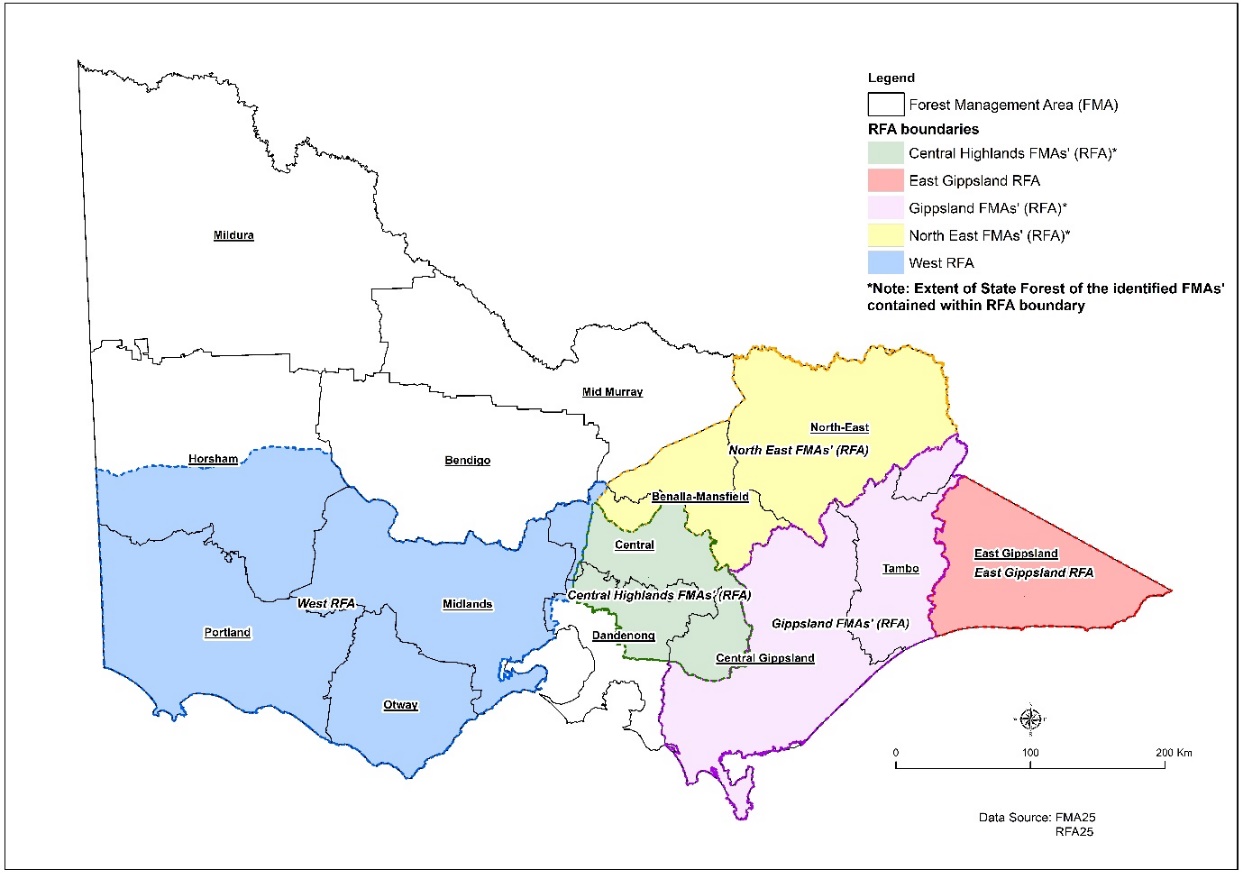 Figure 4: Indicative map of forest management areas relevant to the Code.Several administrative management and planning and forest management areas exist across Victoria. These are important as they identify use of land and how these areas of forest are managed."After section 1.2.8 of the Principal Code insert—“1.2.9	Compliance on Private LandTimber production is a defined land use in the VPPs and all planning schemes. Clause 53.11 specifies the provisions relating to timber production and this Code is an incorporated document which must be considered. Local government is responsible for ensuring compliance with the planning system. The Code must be complied with to the satisfaction of the responsible authority (usually local government), whether or not a permit is required.Certification schemesIn addition, timber producers on private land may choose to adopt independent product accreditation under national and international systems, which have associated performance criteria and auditing requirements that meet or exceed the requirements of this Code.Associated DocumentsThe Management guidelines for private native forests and plantations - Code of Practice for Timber Production 2014 (MGs) aid interpretation of the Code on private land and plantations. The MGs are consistent with the Operational Goals and Mandatory Actions of this Code. Variations to the MGs must address the Operational Goals and Mandatory Actions of this Code.1.2.10 	TerminologyThe following terms are used in the Code to provide a structure for the Code’s intended outcomes and the mechanisms within the Code to achieve these. The glossary provides further definitions.A Code Principle is a broad outcome that expresses the intent of the Code for each aspect of sustainable forest management.An Operational Goal states the desired outcome or goal for each of the specific areas of timber harvesting operations, to meet the Code Principles. Mandatory Actions are actions to be conducted in order to achieve each operational goal. The managing authority, harvesting entities and operators must undertake all relevant mandatory actions to meet the objectives of the Code. Mandatory Actions are focussed on practices or activities. Failure to undertake a relevant Mandatory Action would result in non-compliance with this Code.1.2.11 	Protection areas, management areas and the Forest			Management Zoning SchemeThis Code (including the incorporated Management Standards and Procedures) requires the application of protection areas and management areas in circumstances where, prior to the 2021 amendments, the Code required an application be made to the Secretary to update the FMZS to create (respectively) an SPZ or SMZ. The intention of these changes is to impose immediately enforceable obligations equivalent to those which would have applied to the same area if and when an SPZ or SMZ was applied to the land. The obligations apply to the protection area or management area, whether or not the managing authority has delineated these areas in the Forest Coupe Plan. The definitions of protection area and management area operate to include any such area that has been delineated, and any area that was required to be applied as a protection area or management area (even if it has not been delineated in the Forest Coupe Plan).The Secretary intends to update the FMZS to create an SPZ or SMZ as the case requires. If and when that occurs, the provisions in this Code (including the incorporated Management Standards and Procedures) are intended to operate in the following way.If a protection area is subsequently included in an SPZ:any management action that was required in relation to the protection area continues to be required in relation to the SPZ;any exemption or approval obtained in relation to that protection area continues and applies in the same manner in relation to the SPZ, and in the event of any direct inconsistency between provisions in the Code that apply to areas subject to an SPZ, and provisions that apply to protection areas, the SPZ provisions prevail.If a management area is subsequently included in a SMZ:any management action that was required in relation to the management area continues to be required in relation to the SMZ;any management plan that has been prepared and approved in relation to the management area continues in relation to the SMZ;any exemption or approval obtained in relation to the management area continues and applies in the same manner in relation to the SMZ, and in the event of any direct inconsistency between provisions in the Code that apply to areas subject to a SMZ, and provisions that apply to management areas, the SMZ provisions prevail.1.2.12 	Long-term (Strategic) Forest Management Planning  As a matter of broad policy, sound planning ensures that the full range of State forest values are managed sustainably for current and future generations. These values include ecological diversity, historic places, Aboriginal cultural heritage, landscape, provision of recreation and educational opportunities as well as a range of renewable forest products. It is important to ensure that forest management is responsive to changing community expectations, expanding knowledge of forest ecosystems and techniques to improve planning approaches. Long-term (strategic) forest management planning is undertaken in accordance with legislation and processes such as Regional Forest Agreements (RFAs) and includes outputs like policies relating to specific forest values (e.g. threatened species) and forest management plans.The Forest Management Zoning Scheme (FMZS) is a product of broad strategic planning and is a spatial representation of forest values which are managed in Victoria’s State forests. The FMZS seeks to achieve a balance between a range of value inputs, conservation and forest use objectives, including consideration of legislative and policy constraints.The FMZS identifies three management zones within State forest: the Special Protection Zone (SPZ); the Special Management Zone (SMZ); and the General Management Zone (GMZ). SMZs are managed to conserve specific features and values, while catering for sustainable timber production and other utilisation activities under certain conditions, specified in SMZ plans. SPZs are managed primarily for conservation values, forming a part of Victoria’s Comprehensive, Adequate and Representative reserve system. Timber harvesting operations are generally excluded from SPZ. GMZs are managed for a range of uses and values, with sustainable timber production a major use.Effective and inclusive long-term forest management planning processes provide the setting for which the Code and the Management Standards and Procedures have been established, and seek to:provide for the perpetuation of native biodiversity;maintain a range of forest age classes and structures;identify and mitigate impacts on all historic places and Aboriginal cultural heritage;minimise impact on water quality and quantity within any particular catchment;minimise adverse visual impact in Landscape sensitivity areas; andfacilitate effective regeneration of harvested forest.While long-term (strategic) forest management planning is primarily undertaken by the Secretary, it is also relevant to the managing authority in its operational planning. The key elements of long-term forest management planning listed above are therefore incorporated into the operational goals and mandatory actions in the Code for implementation by the managing authority. They also strongly align with the Code Principles outlined below. In section 1.3 of the Principal Code—for “Code principles” substitute “Code Principles”;for "on" (where first occurring) substitute "in";for "forest" (where first occurring) substitute "forests";for "are" (where first occurring) substitute "is";for "Cultural heritage values" (where first occurring) substitute "Historic places and Aboriginal cultural heritage";for "and significant archaeological, historic and other cultural heritage sites" substitute ", historic places and Aboriginal cultural heritage";for "high level" substitute "high-level".After the heading to Table 1 in section 1.3 of the Principal Code, and before the first row of Table 1, insert “These high-level operational principles each relate to achievable operational goals on the ground.”.In the entry relating to 'Biological diversity and ecological characteristics of native flora and fauna within forests' in Table 1 in section 1.3 of the Principal Code—for “2.1.1, 2.3.1 and 3.1.1 Forest Planning” substitute “1.2.8, 2.3.1 Operational Planning and 3.1.1 Forest Planning”;for “2.2.2 and 3.1.2” substitute “2.2.2 and 3.2.2”.In the entry relating to 'ecologically sustainable long-term timber production capacity for forests managed for timber harvesting operations' in Table 1 in section 1.3 of the Principal Code—for “2.1.1 and 2.3.1 Forest Planning” substitute “1.2.8 and 2.3.1 Operational Planning”;for “3.5.2 Stocking Assessment” substitute “3.5.2 Stocking Assessment and Remedial Treatment”;for “2.3.2” substitute “2.3.3”;for “3.5.3” substitute “3.5.2”;omit "plantation" (where first occurring);for "and cultural heritage" (wherever occurring) substitute ", historic places and Aboriginal cultural heritage.".In the entry relating to 'Forest ecosystem health and vitality' in Table 1 in section 1.3 of the Principal Code—for “3.2.3” substitute “3.2.2”.In the entry relating to 'Soil and water assets within forests' in Table 1 in section 1.3 of the Principal Code—for “2.1.1 and 2.3.1 Forest Planning” substitute “2.2.1 Water Quality and 2.3.1 Operational Planning”;for “3.1.1” (wherever occurring) substitute “3.2.1”.In the entry relating to 'Cultural heritage values within forests' in Table 1 in section 1.3 of the Principal Code—for "Cultural" substitute "Historic places and Aboriginal cultural";for “2.1.1 and 2.3.1 Forest Planning” substitute “1.2.8 and 2.3.1 Operational Planning”;for "and cultural heritage" substitute ", historic places and Aboriginal cultural heritage".In the entry commencing with 'Planning is conducted ' in Table 1 in section 1.3 of the Principal Code—for “2.1.1"  (wherever occurring) substitute “1.2.8" ;for “Forest Planning” (wherever occurring) substitute “Operational Planning”;for "is" (where fifthly occurring) substitute "must be".Chapter 2 Code Application - State ForestsIn the introductory paragraphs under the heading to Chapter 2 of the Principal Code—for "Chapter" substitute "chapter";after "to" (where first occurring) insert "all timber harvesting operations (including";omit "the" (where first occurring);after "regeneration" insert ")";omit "where timber harvesting operations are conducted";after "managed by" insert "or on behalf of".Section 2.1 of the Principal Code is revoked.Above section 2.2 insert—"Note:Former section 2.1 is revoked.  Relevant content moved to Section 1.2.12.".In section 2.2.1.3.iv. of the Principal Codeomit "declared";after "Catchment" insert "Area".In section 2.2.2 of the Principal Code, for "Goal" substitute "Goals".At the foot of section 2.2.2.2 of the Principal Code insert—"Note:
It is intended by the definition of the precautionary principle and section 2.2.2.2 that the precautionary principle and its application in section 2.2.2.2 be understood as it was by Osborn J in Environment East Gippsland Inc v VicForests [2010] VSC 335 (in relation to the precautionary principle as it appeared in the Code of Practice for Timber Production 2007).".In section 2.2.2.4 of the Principal Code, after "exclusion areas" insert "protection areas, management areas,"In section 2.2.2.10 of the Principal Code, for "hollow-bearing" substitute "hollow bearing".In section 2.2.2.13 of the Principal Code, for "areas of known pest plant, pest animal and pathogen infestations" substitute "forest disease control areas". In section 2.2.2.15 of the Principal Code, for "DEPI's" substitute "the Victorian Government's".In section 2.2.2.16 of the Principal Codefor "Where Myrtle Wilt (Chalara australis), Cinnamon Fungus (Phytophthora cinnamomi) or Root Rot (Armillaria) is known to exist" substitute "Within forest disease control areas";omit "these";after "pathogens" insert "such as Myrtle Wilt (Chalara australis), Cinnamon Fungus (Phytophthora cinnamomi) or Root Rot (Armillaria)".For section 2.3.1.2 of the Principal Code substitute"2.3.1.2	A Forest Coupe Plan must:i.	be prepared by the managing authority prior to the commencement of a timber harvesting operation including road construction coupes or significant road improvement operation coupes;ii.	be updated by the managing authority during or following any timber harvesting operation if and as required by the Code or the Management Standards and Procedures;iii.	delineate or describe the intended boundaries, activities and requirements in adequate detail to enable operators to complete work to the required standard, comply with the Code and comply with the Management Standards and Procedures for the life of the coupe, and to support the Secretary in reviewing compliance;iv.	be sanctioned by the managing authority as initially prepared, and as updated from time to time (with copies as sanctioned to be made available at the request of the Secretary);v.	delineate the boundaries of any protection area or management area;vi.	record evidence of timber harvesting operations being sanctioned or approved if occurring within SPZ, protection areas or outside the area identified in an Allocation Order or licensed to the harvesting entity;vii.	record details of the type of timber harvesting operation;viii.	document all exemptions or temporary variations to operational requirements of the Management Standards and Procedures and any sanctioned activities or decisions made until the timber harvesting coupe is successfully regenerated and rehabilitated; andix.	include a coupe diary.".In section 2.3.1.3 of the Principal Code, for "approved" substitute "planned".In section 2.3.1.4 of the Principal Code, for "code" substitute "Code".In section 2.4 of the Principle Code, for "timber haulage" substitute "haulage". In sections 2.4.1.1, 2.4.2.1, 2.4.3.1, 2.4.4.1, 2.4.5.1 and 2.4.6.1 of the Principal Code, for "DEPI" substitute "the Secretary".In section 2.4.1.2 of the Principal Codeafter "new" insert "roads";for "substantially upgraded roads" substitute "significant road improvements".In section 2.4.2 of the Principal Code omit "road" (where sixthly and seventhly occurring).In section 2.4.2.9 of the Principal Code, for "waterway" substitute "waterway,". In section 2.4.5 of the Principal Codeafter "Haulage" (where first occurring) insert "may need to cease";after "forest roads" insert "for periods";omit "Haulage may need to cease for a period where this is the case.".In section 2.5 of the Principal Codefor "section 2.3.1" substitute "Section 2.3.1"; for "Goal" substitute "Goals";for "and cultural heritage" substitute ", historic places and Aboriginal cultural heritage".In section 2.5.1.2 of the Principal Code, after "Zone" insert "(SMZ)".In section 2.5.1.3 of the Principal Code after "boundaries," insert "exclusion areas, protection areas,";after "Special Protection Zones" insert "(SPZs), management areas, SMZs";omit ", exclusion areas, areas where special management applies".For section 2.5.1.4 of the Principal Code, for “exempted in accordance with this Code” substitute “approved in accordance with this Code and the Management Standards and Procedures".For sections 2.5.1.5 to 2.5.1.8 (inclusive) of the Principal Code substitute"2.5.1.5	Timber harvesting operations are prohibited in SPZs, buffers and protection areas, unless section 2.5.1.6, 2.5.1.7 or 2.5.1.8 applies.".  2.5.1.6	The following timber harvesting operations are not prohibited by section 2.5.1.5:road maintenance;haulage on existing roads.2.5.1.7	The following timber harvesting operations are not prohibited in a SPZ or protection area by section 2.5.1.5, if the operations are authorised by and are conducted in accordance with an approval:road construction (including construction of a coupe-access road and in-coupe road, and which may include the removal of a limited number of trees associated with the construction of a stream crossing) and significant road improvement operations; seed collection from standing trees;regeneration or rehabilitation works;the use of existing coupe infrastructure (and necessary incidental works).Note: Other provisions of the Code or the Management Standards and Procedures provide the power to grant an approval for the above operations.".2.5.1.8	The following timber harvesting operations are not prohibited by section 2.5.1.5, if the operations are sanctioned and are conducted in accordance with the sanction:construction of an in-coupe road or coupe driveway, snig track or associated stream crossing in a buffer area (which construction may include the use of machinery and the removal of trees for safety purposes if permitted by the relevant sanction);the removal of a limited number of trees to protect public or worker safety;the removal of fallen trees or debris in a SPZ, protection area or exclusion area.Note: Other provisions of the Code or the Management Standards and Procedures provide the power to sanction the above operations.".The heading to sections 2.5.1.9 and 2.5.1.10 of the Principal Code is revoked.For sections 2.5.1.9 to 2.5.1.10 (inclusive) of the Principal Code substitute"2.5.1.9	Areas outside the coupe boundary or within SPZs, protection areas and exclusion areas must be protected from damage caused by trees felled in adjacent areas. If trees or debris fall into or otherwise enter these areas, despite the obligation to protect these areas, then the trees or debris may be removed only if sanctioned. Sanction will only be given if significant damage and disturbance of soil and vegetation outside the harvestable area can be avoided.Timber harvesting operations within filter strips2.5.1.10	Disturbance to soil and understorey vegetation from timber harvesting operations in filter strips must be minimised.".After section 2.5.1.10 of the Principal Code insert"2.5.1.11	Trees may be felled from within filter strips where machinery does not enter the filter strip. The felling of trees into filter strips must be avoided where possible.Timber harvesting operations on steep slopes2.5.1.12	Timber harvesting operations must not occur on slopes where they cannot be conducted safely, or they threaten the stability of the soil or have high potential for adverse off-site effects. The potential for mass soil movement must be assessed by the managing authority and necessary preventative actions undertaken.2.5.1.13	On slopes with a high soil erosion hazard or where there is an assessed risk of mass soil movement, additional measures must be taken to avoid movement of soil into streams, such as modification to harvesting methods or increasing of the widths of buffers and filter strips.".In section 2.5.2.2 of the Principal Code, for "areas excluded from harvesting" substitute "SPZ or protection areas".In section 2.5.2.3 of the Principal Code—for "an approved" substitute "a sanctioned"; for "section 2.6" substitute "section 2.6.1".In section 2.6.1.3.i. of the Principal Code, for "approved" substitute "authorised".In section 2.6.1.9 of the Principal Code, for "Section 2.2" substitute "section 2.3.1".Chapter 3 Code Application - Private Native ForestsIn the introductory paragraphs under the heading to chapter 3 of the Principal Code— for "Chapter applies to all timber production" substitute "chapter applies to all timber harvesting operations";omit "and" (where thirdly occurring); for "Aboriginal and other cultural heritage places and" substitute "historic places and Aboriginal cultural heritage as well as".In section 3.1 of the Principal Code—for "timber production" (where secondly occurring) substitute "timber harvesting";for "timber production" (where fourthly and fifthly occurring) substitute "timber harvesting operations";for "Permitted clearing of native vegetation – Biodiversity assessment guidelines (2013)" substitute "Guidelines for the removal, destruction or lopping of native vegetation (2017)";for "Goals" (where secondly occurring) substitute "Goal".In section 3.1.1.1 and 3.4.1 of the Principal Code, for "timber production operations" substitute "timber harvesting operations".In sections 3.1.1.3.i., 3.2.1.2, 3.3.6.1, 3.4.2, 3.4.2.2 and 3.4.3.3 of the Principal Code, for "timber production" (wherever occurring) substitute "timber harvesting operations".In section 3.1.1.3.iii. of the Principal Code, after "on" insert "historic places and Aboriginal".In section 3.1.1.4.i of the Principal Code, for "Landowners" substitute "landowner's";In section 3.1.1 and 3.2.1 of the Principal Code, for "timber production" (wherever occurring) substitute "the timber harvesting operation".In section 3.1.1.4.v., 3.1.1.9, 3.2.1.3 and 3.2.1.5 of the Principal Code, for "timber production operation" (wherever occurring) substitute "timber harvesting operation".In sections 3.1.1.4.vii., 3.1.1.10, 3.2.1.18 and 3.2.2.1 of the Principal Code, for "timber production" (wherever occurring) substitute "timber harvesting operation". In section 3.1.1.4.iv. of the Principal Code, after “power lines;” insert “and”.In section 3.1.1.4.iv. of the Principal Code, after "of" insert "historic places and Aboriginal".In section 3.2 of the Principal Code—for "Timber production operations" substitute "Timber harvesting operations";for "timber production operation" substitute "timber harvesting operation".In section 3.2.1.5.iii. of the Principal Code—omit "declared"; after "Catchment" insert "Area".In section 3.2.2 of the Principal Code, for "Goal" substitute "Goals".In section 3.2.3.2 of the Principal Code, for "timber production has" substitute "timber harvesting operations have"In section 3.2.3.3 of the Principal Code, for "DEPI's" substitute "the Victorian Government's".In section 3.3 of the Principal Code—omit "of Practice";for "intended purpose," substitute "intended purpose".In section 3.4.1 of the Principal Code— for "Goal" substitute "Goals";for "and cultural heritage" substitute ", historic places and Aboriginal cultural heritage".In section 3.4.1.2 of the Principal Code—after "buffers," insert "protection areas, management areas as well as other";omit "and areas where special management applies".In section 3.4.3 of the Principal Code, for "timber production is" substitute "timber harvesting operations are". In section 3.5.1 of the Principal Code, for "Permitted clearing of native vegetation – Biodiversity assessment guidelines (2013)" substitute "Guidelines for the removal, destruction or lopping of native vegetation (2017)".In section 3.5.1.6 of the Principal Code, for "Section 3.2" substitute "section 3.2.1".Chapter 4 Code Application - PlantationsIn the introductory paragraphs under the heading to chapter 4 of the Principal Code—for "Chapter applies to timber production" substitute "chapter applies to timber harvesting operations";for "Chapter Two" substitute "chapter two";after "those" insert "owned or";for "Department of Environment and Primary Industries" substitute "State".In sections 4.2.1, 4.2.1.9, 4.2.1.10, 4.2.2 and 4.2.2.1 of the Principal Code, for "timber production" substitute "timber harvesting operations".In section 4.2.1.2 of the Principal Code, for "Timber production" substitute "Timber harvesting operations".In sections 4.2.1.8.v. and 4.5.1.3.vi of the Principal Code, for "timber production operation" substitute "timber harvesting operation".In section 4.3.2.2 of the Principal Code—omit "declared";after "Catchment" insert "Area".In section 4.3.3.1 of the Principal Code, for "DEPI's" substitute "the Victorian Government's".In section 4.4 of the Principal Code, for "production takes" substitute "harvesting operations take".In section 4.5.1.2.i. of the Principal Code, for "and cultural heritage" substitute "values, historic places and Aboriginal cultural heritage".In section 4.5.1.3.v. of the Principal Code, for "or cultural heritage" substitute ", historic places or Aboriginal cultural heritage".In sections 4.5.1.4 and 4.5.4 of the Principal Code, for "production is" substitute "harvesting operations are".In section 4.5.1.8.iii of the Principal Code, for "Haulage" substitute "haulage".In section 4.5.2 of the Principal Code, for "and cultural heritage" substitute ", historic places and Aboriginal cultural heritage". In section 4.5.3.2 of the Principal Code, for "or cultural heritage" substitute ", historic places or Aboriginal cultural heritage".In section 4.5.4.1 of the Principal Code, for "Harvesting operations" substitute "Timber harvesting operations".Appendix AFor Appendix A of the Principal Code substitute—“Legislation, Regulations and Policies applying to timber harvesting operations on State forest and private land in Victoria.Appendix A provides a list of legislation, regulations and policies applying to timber harvesting operations that are in addition to the Code. Appendix A is not an exhaustive list.*Most statutory rules including many of these sunset after 10 years.”Schedule 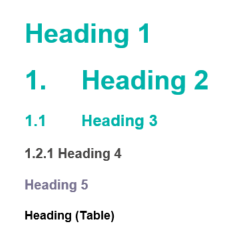 Explanatory Note:  Heading 1 is for the heading to the Glossary and Appendix.  Heading 2 is for all other Chapter headings.Commonwealth legislationPublicPrivateAboriginal and Torres Strait Islander Heritage Protection Act 1984YYAgricultural and Veterinary Chemicals Act 1994YYAustralian Heritage Council Act 2003YYBiosecurity Act 2015YYEnvironment Protection and Biodiversity Conservation Act 1999YYExport Control Act 1982YYNational Environment Protection Measures (Implementation) Act 1998YYNative Title Act 1993YYRegional Forests Agreement Act 2002YYState legislationPublicPrivateAboriginal Heritage Act 2006YYAccident Compensation Act 1985YYAgricultural and Veterinary Chemicals (Control of Use) Act 1992YYBuilding Act 1993YYCatchment and Land Protection Act 1994YYCharter of Human Rights and Responsibilities Act 2006YYClimate Change Act 2017YYConservation, Forests and Lands Act 1987YYCountry Fire Authority Act 1958YYCrown Land (Reserves) Act 1978YNDangerous Goods Act 1985YYElectricity Safety Act 1998YYEmergency Management Act 2013YYEnvironment Protection Amendment Act 2018YYEnvironment Protection Act 2017YYEnvironmental Protection Act 1970 YYFences Act 1968NYFirearms Act 1996YYFisheries Act 1995YYFlora and Fauna Guarantee Act 1988 YYForests Act 1958YYForests (Wood Pulp Agreement Act 1996) YNHeritage Act 2017YYHeritage Rivers Act 1992YYLand Act 1958YYLand Conservation (Vehicle Control) Act 1972YLocal Government Act 1989NYMarine and Coastal Act 2018YYNational Parks Act 1975YNOccupational Health and Safety Act 2004YYParks Victoria Act 2018YPlanning and Environment Act 1987 YYPlanning and Environment (Planning Schemes) Act 1996NYPlant Biosecurity Act 2010YYPrevention of Cruelty to Animals Act 1986YYReference Areas Act 1978YNRoad Management Act 2004YYSafety on Public Land Act 2004YNState Owned Enterprises Act 1992YNSummary Offences Act 1966YNSustainable Forests (Timber) Act 2004YNSubordinate Legislation Act 1994YYTraditional Owner Settlement Act 2010YNVictorian Plantations Corporation Act 1993YYWater Act 1989YYWildlife Act 1975YYWorkplace Injury Rehabilitation and Compensation Act 2013YYRegulations*PublicPrivateAboriginal Heritage Regulations 2018YYAgricultural and Veterinary Chemicals (Control of Use) Regulations 2017YYConservation, Forests and Lands (Infringement Notice) Regulations 2017YYCountry Fire Authority Regulations 2014NYDangerous Goods (Explosives) Regulations 2011YYDangerous Goods (HCGD) Regulations 2016YYDangerous Goods (Storage and Handling) Regulations 2012YYElectricity Safety (Electric Line Clearance) Regulations 2020YYElectricity Safety (Installations) Regulations 2009YYFences Regulations 2014NYFlora and Fauna Guarantee Regulations 2011YNForests (Fire Protection) Regulations 2014YNForests (Licenses and Permits) Regulations 2009YNForests (Recreation) Regulations 2010YNHeritage Regulations 2017YYLand Conservation (Vehicle Control) Regulations 2013YNOccupational Health and Safety Regulations 2017YYPlanning and Environment Regulations 2015YYSubordinate Legislation (Legislative Instruments) Regulations 2011YYSubordinate Legislation (Prevention of Cruelty to Animals Regulations 2008) Extension Regulations 2018YYRoad Management (General) Regulations 2016YNTraditional Owner Settlement Regulations 2017YNVictorian Plantations Corporation (Register of Plantation Licences) Regulations 2018YYWildlife Regulations 2013YYWorkplace Injury Rehabilitation and Compensation Regulations 2014YYPolicy PublicPrivateAustralia’s Biodiversity Conservation Strategy 2010-2030YYCode of Practice for Bushfire Management on Public Land 2012YNBiodiversity 2037 – Protecting Victoria’s Environment (2017)YYInvasive Plants and Animals Framework (2017)YYNational Forest Policy Statement (1992)YYNational Forest Industries Plan (2018) YYNational Indigenous Forest Strategy (2005)YYState Environment Protection Policy (Air Quality Management)YYState Environment Protection Policy (Control of Noise from Commerce, Industry and Trade)YYState Environment Protection Policy (Prevention and Management of Contamination of Land)YYState Environment Protection Policy (Waters of Victoria)YYSustainability Charter for Victoria’s State forests (2006)YNVictorian Forestry PlanYNWater for Victoria (2016)YY